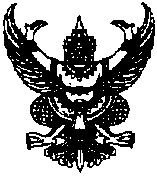                         คำสั่งจังหวัด....................................                          ที่             / ๒๕61เรื่อง  แต่งตั้งคณะกรรมการสอบหาข้อเท็จจริงเกี่ยวกับพัสดุชำรุด เสื่อมสภาพหรือไม่จำเป็นต้องใช้ในราชการต่อไป                                                --------------------------------------------                ด้วยคณะกรรมการตรวจสอบพัสดุประจำปี  ..........  ได้รายงานผลการตรวจสอบพัสดุประจำปี .............   ของสำนักงานพาณิชย์จังหวัด.......................... แล้ว ปรากฏว่ามีพัสดุชำรุด เสื่อมสภาพและไม่มีความจำเป็น ต้องใช้ในราชการต่อไป  หากใช้งานจะทำให้สิ้นเปลืองเงินงบประมาณมาก  ดังนี้                1. ครุภัณฑ์                     1.1  ................................................ จำนวน  ...........  รายการ                     1.2  ................................................ จำนวน  ...........  รายการ                     1.3  ................................................ จำนวน  ...........  รายการ 				                2. วัสดุสำนักงาน ที่ไม่เคลื่อนไหวเสื่อมสภาพ ไม่มีความจำเป็นต้องใช้ในราชการต่อไป จำนวน.......รายการ ดังนั้น  เพื่อให้ผลการตรวจสอบพัสดุดังกล่าวข้างต้น เป็นไปตามข้อเท็จจริงและเป็นประโยชน์ต่อทางราชการ  จึงแต่งตั้งคณะกรรมการสอบหาข้อเท็จจริงเกี่ยวกับพัสดุที่ชำรุด เสื่อมสภาพและไม่จำเป็นต้องใช้ในราชการต่อไป ตามระเบียบกระทรวงการคลัง  ว่าด้วยการจัดซื้อจัดจ้างและการบริหารพัสดุภาครัฐ พ.ศ.2560 ข้อ 214 โดยให้นำความในข้อ 26  และ ข้อ 27  มาใช้บังคับโดยอนุโลม โดยมีองค์ประกอบและอำนาจหน้าที่ ดังนี้               1. องค์ประกอบ                   (๑) ................................................ ตำแหน่ง.........................................  ประธานกรรมการ                   (2) ................................................ ตำแหน่ง.........................................  กรรมการ                   (3) ................................................ ตำแหน่ง.........................................  กรรมการ               2. อำนาจหน้าที่                   (1) ให้คณะกรรมการฯ ดำเนินการตรวจสอบหาข้อเท็จจริงพัสดุที่ชำรุด เสื่อมสภาพและไม่จำเป็นต้องใช้ในราชการต่อไป                   (2) รายงานผลการตรวจสอบต่อ...………………………..  ตามระเบียบกระทรวงการคลัง ว่าด้วยการจัดซื้อจัดจ้างและการบริหารพัสดุภาครัฐ พ.ศ.2560 ข้อ 214 โดยเคร่งครัด ภายในวันที่ ......................................                                                              สั่ง   ณ   วันที่....... เดือน........................... พ.ศ.2562(ลงชื่อ)  ................................................						         		(.............................................) พาณิชย์จังหวัด ................... ปฏิบัติราชการแทน      ผู้ว่าราชการจังหวัด